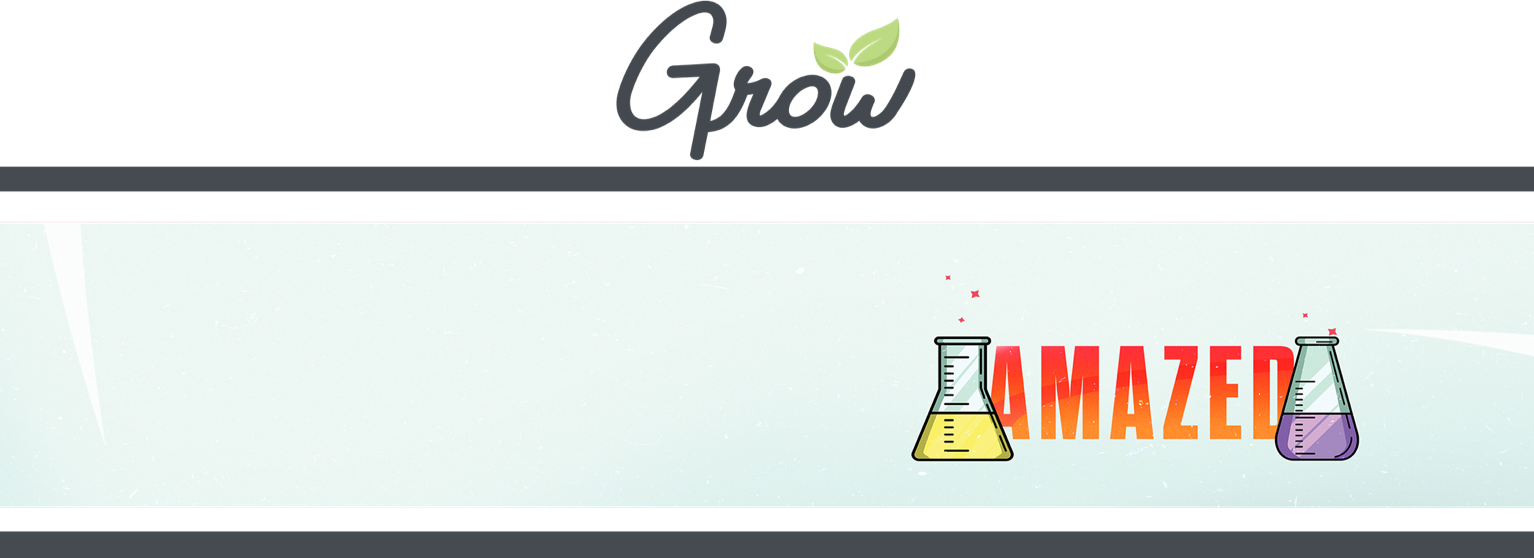 Hey, parents! Here’s a look at what we’re covering with your kids this month so you can help your kids continue growing at home during the week. ZOOM: 771 – 881 – 9911	PASSWORD: leadWEEK 1This week, kids will be amazed at how God provided for Elijah.THE BIG IDEA:  It's amazing! God takes care of me.THE BIBLE:  1 Kings 17; 1 Peter 5:7Supplies Provided:  Week 1 Coloring page, skittles, plate, bird printout, goldfishWEEK 2This week, kids will be amazed at how Elijah challenged the prophets of Baal.THE BIG IDEA: It's amazing! God knows what's best for me.THE BIBLE: 1 Kings 18; Philippians 4:19Supplies Provided: Week 2 Coloring Page, Index card, recipe, rice krispie treatWEEK 3This week, kids will be amazed at how God spoke to Elijah in a gentle whisper.THE BIG IDEA: It's amazing! God speaks to me.THE BIBLE: 1 Kings 19; John 10:27Supplies Provided: Week 3 Coloring Page, 2 cups, yarn, fruit snacksWEEK 4This week, kids will be amazed at how Elijah goes up to heaven in a chariot of fire.THE BIG IDEA: God does amazing things!THE BIBLE: 2 Kings 2; John 14:12Supplies Provided: Week 4 Coloring Page, construction paper card, alphabet cookiesHey, parents! Here’s a look at what we’re covering with your kids this month so you can help your kids continue growing at home during the week. ZOOM: 771 – 881 – 9911	PASSWORD: leadWEEK 1This week, kids will be amazed at how God provided for Elijah.THE BIG IDEA:  It's amazing! God takes care of me.THE BIBLE:  1 Kings 17; 1 Peter 5:7Supplies Provided:  Week 1 Coloring page, skittles, plate, bird printout, goldfishWEEK 2This week, kids will be amazed at how Elijah challenged the prophets of Baal.THE BIG IDEA: It's amazing! God knows what's best for me.THE BIBLE: 1 Kings 18; Philippians 4:19Supplies Provided: Week 2 Coloring Page, Index card, recipe, rice krispie treatWEEK 3This week, kids will be amazed at how God spoke to Elijah in a gentle whisper.THE BIG IDEA: It's amazing! God speaks to me.THE BIBLE: 1 Kings 19; John 10:27Supplies Provided: Week 3 Coloring Page, 2 cups, yarn, fruit snacksWEEK 4This week, kids will be amazed at how Elijah goes up to heaven in a chariot of fire.THE BIG IDEA: God does amazing things!THE BIBLE: 2 Kings 2; John 14:12Supplies Provided: Week 4 Coloring Page, construction paper card, alphabet cookiesGROW AT HOME THIS MONTHGROW AT HOME THIS MONTH